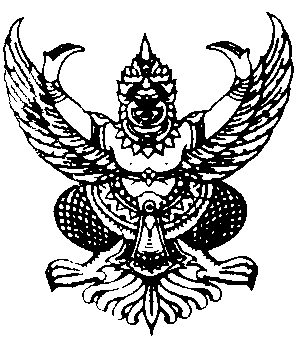 ประกาศองค์การบริหารส่วนตำบลชะมวงเรื่อง  สอบราคางานจ้างโครงการปรับปรุงถนนกลบหลุมบ่อพร้อมเกรดแต่งและบดอัดเรียบ  หมู่ที่  6, 7, 8, 12 และ 14 ตำบลชะมวง  อำเภอควนขนุน  จังหวัดพัทลุง  *************************************		ตามที่องค์การบริหารส่วนตำบลชะมวง  ได้ดำเนินการประกาศสอบราคาจ้าง โครงการปรับปรุงถนนกลบหลุมบ่อพร้อมเกรดแต่งและบดอัดเรียบ  หมู่ที่ 6, 7, 8, 12 และ 14 ดังมีรายการดังนี้.-1. ปรับปรุงถนนกลบหลุมบ่อพร้อมเกรดแต่งและบดอัดเรียบ หมู่ที่6 ตำบลชะมวง อำเภอควนขนุน  จังหวัดพัทลุง  รายละเอียดดังต่อไปนี้.--  ถนนสายหยีใน-ขนส่ง  โดยใช้วัสดุคัดเลือก จำนวนวัสดุไม่น้อยกว่า  25 ลบ.ม.-  ถนนสายวิทยาลัยการอาชีพ-ต้นประดู่ โดยใช้วัสดุคัดเลือก จำนวนวัสดุไม่น้อยกว่า 25 ลบ.ม.-  ถนนสายซอยร่มเย็น-หนักขัน  โดยใช้วัสดุคัดเลือก จำนวนวัสดุไม่น้อยกว่า  15 ลบ.ม.-  ถนนสายไสเตียน-เอเชีย   โดยใช้วัสดุคัดเลือก จำนวนวัสดุไม่น้อยกว่า  50 ลบ.ม.เป็นเงินงบประมาณ   49,000.-   บาท   ( - เงินสี่หมื่นเก้าพันบาทถ้วน - )     2. ปรับปรุงถนนกลบหลุมบ่อพร้อมเกรดแต่งและบดอัดเรียบ  ถนนซอยหว้าเหลือง-บ้านนายวิลาส  ยอดยางแดง  โดยใช้วัสดุคัดเลือก จำนวนวัสดุไม่น้อยกว่า  160 ลบ.ม.  หมู่ที่  7  ตำบลชะมวง  อำเภอควนขนุน  จังหวัดพัทลุง  เป็นเงินงบประมาณ  54,200.-  บาท ( - เงินห้าหมื่นสี่พันสองร้อยบาทถ้วน - )     3. ปรับปรุงถนนกลบหลุมบ่อพร้อมเกรดแต่งและบดอัดเรียบหมู่ที่ 8 ตำบลชะมวง อำเภอควนขนุน  จังหวัดพัทลุง  รายละเอียดดังต่อไปนี้.--  ถนนสายหลาเคง-ต้นเมา  โดยใช้วัสดุคัดเลือก จำนวนวัสดุไม่น้อยกว่า  30 ลบ.ม.-  ถนนสายไสเตียน-โหล๊ะเร็ด โดยใช้วัสดุคัดเลือก จำนวนวัสดุไม่น้อยกว่า 55 ลบ.ม.-  ถนนสายต้นเมา-ไทรทอง  โดยใช้วัสดุคัดเลือก จำนวนวัสดุไม่น้อยกว่า  30 ลบ.ม.เป็นเงินงบประมาณ   49,000.-   บาท   ( - เงินสี่หมื่นเก้าพันบาทถ้วน - )     4. ปรับปรุงถนนกลบหลุมบ่อพร้อมเกรดแต่งและบดอัดเรียบ  ถนนสายหลุมพอโหร่ง-ต้นเมา โดยใช้วัสดุคัดเลือก จำนวนวัสดุไม่น้อยกว่า  150 ลบ.ม.  หมู่ที่  12  ตำบลชะมวง  อำเภอควนขนุน  จังหวัดพัทลุง  เป็นเงินงบประมาณ  60,900.-  บาท ( - เงินหกหมื่นเก้าร้อยบาทถ้วน - )  5. ปรับปรุงถนนกลบหลุมบ่อพร้อมเกรดแต่งและบดอัดเรียบ  ถนนสายห้วยช้างเล่น - โหล๊ะเร็ด (ช่วงต่อจากถนนคสล.) โดยใช้วัสดุคัดเลือก จำนวนวัสดุไม่น้อยกว่า  66 ลบ.ม.  หมู่ที่  14  ตำบลชะมวง  อำเภอควนขนุน  จังหวัดพัทลุง  เป็นเงินงบประมาณ  32,300.-  บาท ( - เงินสามหมื่นสองพันสามร้อยบาทถ้วน - )ตามรายละเอียดขององค์การบริหารส่วนตำบลชะมวง  จำนวนงบประมาณทั้งสิ้น   245,400.-   บาท   ( - เงินสองแสนสี่หมื่นห้าพันสี่ร้อยบาทถ้วน - )  ผู้มีสิทธิเสนอราคาจะต้องมีคุณสมบัติดังต่อไปนี้	1.  เป็นนิติบุคคล  หรือบุคคลธรรมดา  ที่มีอาชีพรับจ้างทำงานที่สอบราคาดังกล่าว 	2.  ไม่เป็นผู้ที่ถูกแจ้งเวียนชื่อเป็นผู้ทิ้งงานของทางราชการ  รัฐวิสาหกิจ  หรือหน่วยการบริหาร	     ราชการส่วนท้องถิ่น  ในขณะที่ยื่นซองสอบราคา	3.  มีผลงานก่อสร้างประเภทเดียวกัน  ในวงเงินไม่น้อยกว่า   50 %  ของแต่ละโครงการ	4.  ผู้เสนอราคาต้องไม่เป็นผู้มีผลประโยชน์ร่วมกันกับผู้เสนอราคารายอื่นที่เข้าเสนอราคาหรือ               ไม่เป็นการกระทำอันเป็นการขัดขวางการแข่งขันราคาอย่างเป็นธรรม  ในการเสนอราคาครั้งนี้		กำหนดดูสถานที่ก่อสร้าง  วันที่  4  เดือน  มีนาคม  พ.ศ.2556   ณ   หมู่ที่  6, 7, 8, 12  และ  14   ตำบลชะมวง    อำเภอควนขนุน   จังหวัดพัทลุง   และกำหนดรับฟังคำชี้แจงรายละเอียดเพิ่มเติมในวันเดียวกัน 	กำหนดยื่นซองสอบราคา กำหนดยื่นซองสอบราคาวันที่ 18 เดือน  กุมภาพันธ์    พ.ศ.2556   ถึงวันที่  4 เดือน  มีนาคม  พ.ศ.2556    เวลา 08.30 - 16.30 น. ณ  ที่ทำการองค์การบริหารส่วนตำบลชะมวง  อำเภอควนขนุน  จังหวัดพัทลุง   และยื่นซองสอบราคาวันที่  5  เดือน  มีนาคม พ.ศ.2556   เวลา  08.30  ถึงเวลา  16.30  น.  ณ.  ศูนย์ข้อมูลข่าวสารองค์กรปกครองส่วนท้องถิ่นอำเภอควนขนุน และเปิดซองสอบราคาในวันที่   6  เดือน  มีนาคม  พ.ศ.2556     เวลา   10.00 น. เป็นต้นไป   ณ.  ศูนย์ข้อมูลข่าวสารองค์กรปกครองส่วนท้องถิ่นอำเภอควนขนุน  จังหวัดพัทลุง		ผู้สนใจติดต่อขอรับ / ซื้อเอกสารสอบราคา	ในราคาชุดละ 1,500.-   บาท  ได้ที่องค์การบริหาร-ส่วนตำบลชะมวง    ระหว่างวันที่   18  เดือน   กุมภาพันธ์   พ.ศ. 2556      ถึงวันที่  4   เดือน    มีนาคม   พ.ศ. 2556  ระหว่างเวลา  08.30  -  16.30    น.  ในวันทำการของทางราชการ หรือสอบถามทางโทรศัพท์หมายเลข0–7468-171หรือดูรายละเอียดได้ที่   http://www.chamung.go.th   		ประกาศ    ณ     วันที่      18      เดือน   กุมภาพันธ์      พ.ศ.  2556					 (นายอธิวัฒน์   ขุนทอง)				   นายกองค์การบริหารส่วนตำบลชะมวง เอกสารสอบราคาจ้าง     เลขที่   1/2556การจ้างเหมาโครงการปรับปรุงถนนกลบหลุมบ่อพร้อมเกรดแต่งและบดอัดเรียบ  หมู่ที่  6, 7, 8, 12 และ14  ตำบลชะมวง   อำเภอควนขนุน   จังหวัดพัทลุงตามประกาศองค์การบริหารส่วนตำบลชะมวงลงวันที่   18    เดือน   กุมภาพันธ์   พ.ศ. 2556********************************ด้วยองค์การบริหารส่วนตำบลชะมวง  ซึ่งต่อไปนี้เรียกว่า    “องค์การบริหารส่วนตำบล”   มีความประสงค์สอบราคาจ้าง   โครงการปรับปรุงถนนกลบหลุมบ่อพร้อมเกรดแต่งและบดอัดเรียบ  หมู่ที่ 6, 7, 8, 12  และ  14  ตามรายละเอียดดังนี้.-1. ปรับปรุงถนนกลบหลุมบ่อพร้อมเกรดแต่งและบดอัดเรียบ หมู่ที่  6 ตำบลชะมวง  อำเภอควนขนุน  จังหวัดพัทลุง  รายละเอียดดังต่อไปนี้.--  ถนนสายหยีใน-ขนส่ง  โดยใช้วัสดุคัดเลือก จำนวนวัสดุไม่น้อยกว่า  25 ลบ.ม.-  ถนนสายวิทยาลัยการอาชีพ-ต้นประดู่ โดยใช้วัสดุคัดเลือก จำนวนวัสดุไม่น้อยกว่า 25 ลบ.ม.-  ถนนสายซอยร่มเย็น-หนักขัน  โดยใช้วัสดุคัดเลือก จำนวนวัสดุไม่น้อยกว่า  15 ลบ.ม.-  ถนนสายไสเตียน-เอเชีย   โดยใช้วัสดุคัดเลือก จำนวนวัสดุไม่น้อยกว่า  50 ลบ.ม.เป็นเงินงบประมาณ   49,000.-   บาท   ( - เงินสี่หมื่นเก้าพันบาทถ้วน - )     2. ปรับปรุงถนนกลบหลุมบ่อพร้อมเกรดแต่งและบดอัดเรียบ  ถนนซอยหว้าเหลือง-บ้านนายวิลาส  ยอดยางแดง  โดยใช้วัสดุคัดเลือก จำนวนวัสดุไม่น้อยกว่า  160 ลบ.ม.  หมู่ที่  7  ตำบลชะมวง  อำเภอควนขนุน  จังหวัดพัทลุง  เป็นเงินงบประมาณ  54,200.-  บาท ( - เงินห้าหมื่นสี่พันสองร้อยบาทถ้วน - )     3. ปรับปรุงถนนกลบหลุมบ่อพร้อมเกรดแต่งและบดอัดเรียบ หมู่ที่  8  ตำบลชะมวง  อำเภอควนขนุน  จังหวัดพัทลุง  รายละเอียดดังต่อไปนี้.--  ถนนสายหลาเคง-ต้นเมา  โดยใช้วัสดุคัดเลือก จำนวนวัสดุไม่น้อยกว่า  30 ลบ.ม.-  ถนนสายไสเตียน-โหล๊ะเร็ด โดยใช้วัสดุคัดเลือก จำนวนวัสดุไม่น้อยกว่า 55 ลบ.ม.-  ถนนสายต้นเมา-ไทรทอง  โดยใช้วัสดุคัดเลือก จำนวนวัสดุไม่น้อยกว่า  30 ลบ.ม.เป็นเงินงบประมาณ   49,000.-   บาท   ( - เงินสี่หมื่นเก้าพันบาทถ้วน - )     4. ปรับปรุงถนนกลบหลุมบ่อพร้อมเกรดแต่งและบดอัดเรียบ  ถนนสายหลุมพอโหร่ง-ต้นเมา โดยใช้วัสดุคัดเลือก จำนวนวัสดุไม่น้อยกว่า  150 ลบ.ม.  หมู่ที่  12  ตำบลชะมวง  อำเภอควนขนุน  จังหวัดพัทลุง  เป็นเงินงบประมาณ  60,900.-  บาท ( - เงินหกหมื่นเก้าร้อยบาทถ้วน - )  5. ปรับปรุงถนนกลบหลุมบ่อพร้อมเกรดแต่งและบดอัดเรียบ  ถนนสายห้วยช้างเล่น – โหล๊ะเร็ด   (ช่วงต่อจากถนนคสล.) โดยใช้วัสดุคัดเลือก จำนวนวัสดุไม่น้อยกว่า  66  ลบ.ม.  หมู่ที่  14  ตำบลชะมวง  อำเภอควนขนุน  จังหวัดพัทลุง  เป็นเงินงบประมาณ  32,300.-  บาท ( - เงินสามหมื่นสองพันสามร้อยบาทถ้วน - )ตามรายละเอียดขององค์การบริหารส่วนตำบลชะมวง  จำนวนงบประมาณทั้งสิ้น 245,400.-  บาท  ( - เงินสองแสนสี่หมื่นห้าพันสี่ร้อยบาทถ้วน - )  โดยมีข้อแนะนำและข้อกำหนดดังต่อไปนี้1.   เอกสารแนบท้ายเอกสารสอบราคา…	1.   เอกสารแนบท้ายเอกสารสอบราคา	   1.1   แบบรูปรายการละเอียด	   1.2   แบบใบเสนอราคา	   1.3   แบบสัญญาจ้าง	   1.4   แบบหนังสือค้ำประกัน  (หลักประกันสัญญา)	   1.5   ผลงานก่อสร้างประเภทเดียวกัน   	   1.6   …………………………………………	2.   คุณสมบัติของผู้เสนอราคา	   2.1   ผู้เสนอราคาต้องเป็นผู้มีอาชีพรับงานจ้างที่สอบราคาจ้าง   และต้องไม่เป็นผู้ถูกแจ้งเวียนชื่อผู้ทิ้งงานของทางราชการ  รัฐวิสาหกิจ   หรือหน่วยการบริหารราชการส่วนท้องถิ่น   หรือห้ามติดต่อหรือห้ามเข้าเสนอราคากับ    “  องค์การบริหารส่วนตำบล  “	   2.2   ผู้เสนอราคาต้องไม่เป็นผู้ได้รับสิทธิ์หรือความคุ้มกัน   ซึ่งอาจปฏิเสธไม่ยอมขึ้นศาลไทยเว้นแต่รัฐบาลของผู้เสนอราคาได้มีคำสั่งให้สละสิทธ์และความคุ้มกันเช่นว่านั้น   2.3  ผู้เสนอราคาจะต้อง  บุคคลธรรมดา หรือนิติบุคคล   มีผลงานก่อสร้างประเภทเดียวกันกับงานที่สอบราคาจ้างในวงเงินไม่น้อยกว่า    122,700.-    บาท   และเป็นผลงานที่สัญญาโดยตรงกับส่วนราชการหน่วยงานตามกฎหมายว่าด้วยระเบียบบริหารราชการส่วนท้องถิ่น  หน่วยงานอื่นซึ่งมีกฎหมายบัญญัติให้มีฐานะเป็นราชการบริหารส่วนท้องถิ่น  รัฐวิสาหกิจ   หรือหน่วยงานเอกชนที่องค์การบริหารส่วนตำบลเชื่อถือ	3.  หลักฐานการเสนอราคา	ผู้เสนอราคาจะต้องเสนอเอกสารหลักฐานแนบมาพร้อมซองสอบราคาดังนี้	     3.1   สำเนาหนังสือรับรองการจดทะเบียนหุ้นส่วนบริษัท   และสำเนาใบทะเบียนภาษีมูลค่าเพิ่ม  (ถ้ามี)   พร้อมทั้งรับรองสำเนาถูกต้อง	     สำหรับผู้ประกอบกิจการประเภทร้านค้าจะต้องมีสำเนาหนังสือจดทะเบียนพาณิชย์และในทะเบียนภาษีมูลค่าเพิ่ม (ถ้ามี)   พร้อมทั้งรับรองสำเนาถูกต้อง	   3.2   หนังสือมอบอำนาจซึ่งปิดอากรแสตมป์ตามกฎหมายในกรณีที่ผู้เสนอราคามอบอำนาจให้บุคคลอื่นลงนามในใบเสนอราคาแทน	   3.3   บัญชีรายการเอกสารทั้งหมดที่ได้ยื่นพร้อมกับซองสอบราคา   รวมทั้งรายการและจำนวนตัวอย่าง  (ถ้ามี)	4.   การยื่นซองสอบราคา	   4.1   ผู้เสนอราคาต้องยื่นเสนอราคาตามแบบที่กำหนดไว้ในเอกสารสอบราคานี้โดยไม่มีเงื่อนไขใด ๆ ทั้งสิ้น   และจะต้องกรอกข้อความให้ครบถ้วน  ลงลายมือชื่อของผู้เสนอราคาให้ชัดเจน   จำนวนเงินที่เสนอจะต้องระบุตรงกันทั้งตัวเลขและตัวอักษรโดยไม่มีการขูดลบหรือแก้ไข   หากมีการขูดลบ  ตก  เติม  แก้ไขเปลี่ยนแปลงะต้องลงลายมือชื่อผู้เสนอราคา   พร้อมประทับตรา  (ถ้ามี)  กำกับไว้ทุกแห่ง	   4.2   ผู้เสนอราคาจะต้องเสนอราคาเป็นเงินบาท  และเสนอราคาเพียงราคาเดียว  โดยเสนอราคารวมและราคาหน่วย   และหรือต่อรายการ   ตามเงื่อนไขที่ระบุไว้ท้ายใบเสนอราคาให้ถูกต้อง   ทั้งนี้  ราคารวมที่เสนอจะต้องตรงกันทั้งตัวเลขและตัวหนังสือ   ถ้าตัวเลขและตัวหนังสือไม่ตรงกันให้ถือตัวหนังสือเป็นสำคัญ    โดยราคารวมทั้งสิ้นซึ่งรวมภาษีมูลค่าเพิ่ม   ภาษีอากรอื่นและค่าใช้จ่ายทั้งปวงไว้แล้ว	ราคาที่เสนอ   จะต้องเสนอกำหนดยืนราคาไม่น้อยกว่า   60 วัน   นับแต่วันเปิดซองสอบราคา   โดยภายในกำหนดยืนราคาผู้เสนอราคาผู้เสนอราคาต้องรับผิดชอบราคาที่ตนเสนอไว้และจะต้องถอนการเสนอราคามิได้	   4.3   ผู้เสนอราคาจะต้องเสนอกำหนดเวลาดำเนินการก่อสร้างแล้วเสร็จไม่เกิน  30	วัน   นับถัดจากวันลงนามในสัญญาจ้าง   	   4.4   ก่อนยื่นซองสอบราคา  ผู้เสนอราคาควรตรวจดูร่างสัญญา  แบบรูปและรายละเอียด  ฯลฯ    ให้ถ้วนถี่และเข้าใจเอกสารสอบราคาทั้งหมดเสียก่อนที่จะตกลงยื่นซองสอบราคาตามเงื่อนไขในเอกสารสอบ	   4.5   ผู้เสนอราคาจะต้องยื่นซองสอบราคาที่ปิดผนึกซองเรียบร้อย   จ่าหน้าซองถึงประธานกรรมการเปิดซองสอบราคา   โดยระบุไว้ที่หน้าซองว่า  “ ใบเสนอราคาตามเอกสารสอบราคาจ้าง เลขที่      1/2556  “    โดยยื่นตรงต่อองค์การบริหารส่วนตำบล   ตั้งแต่วันที่     18   เดือน   กุมภาพันธ์  พ.ศ. 2556  ถึงวันที่  4  เดือน  มีนาคม  พ.ศ.2556   ระหว่างเวลา   08.30   น.    ถึงเวลา  16.30  น.  ณ  สำนักงานองค์การบริหารส่วนตำบลชะมวง   และวันที่   5  เดือน  มีนาคม  พ.ศ. 2556  เวลา   08.30 น.  ถึงเวลา  16.30 น.            ณ.  ศูนย์ข้อมูลข่าวสารองค์กรปกครองส่วนท้องถิ่นอำเภอควนขนุน 	เมื่อพ้นกำหนดเวลายื่นซองสอบราคาแล้วจะไม่รับซองสอบราคาโดยเด็ดขาด   และคณะกรรมการเปิดซองสอบราคาจะเปิดซองสอบราคา    ในวันที่     6     เดือน   มีนาคม    พ.ศ.2556    ตั้งแต่เวลา 10.00  น.   เป็นต้นไป	5.   หลักเกณฑ์และสิทธิในการพิจารณาราคา	5.1   ในการสอบราคาครั้งนี้   องค์การบริหารส่วนตำบลจะพิจารณาตัดสินด้วยราคารวม           	    5.2 หากผู้เสนอราคารายใดมีคุณสมบัติไม่ถูกต้องตามข้อ  2  หรือยื่นหลักฐานการเสนอราคาไม่ถูกต้อง   หรือไม่ครบถ้วนตามข้อ  3   หรือยื่นซองสอบราคาไม่ถูกต้องตามข้อ  4   และคณะกรรมการเปิดซองสอบราคาจะไม่รับพิจารณาราคาของผู้เสนอราคารายนั้น  เว้นแต่เป็นข้อผิดพลาดหรือผิดหลงเพียงเล็กน้อย   หรือที่ผิดแผกไปจากเงื่อนไขของเอกสารสอบราคาในส่วนที่มิใช่สาระสำคัญ   ทั้งนี้เฉพาะในกรณีที่พิจารณาเห็นว่าจะเป็นประโยชน์ต่อองค์การบริหารส่วนตำบลเท่านั้น	5.3   องค์การบริหารส่วนตำบลสงวนสิทธิไม่พิจารณาราคาของผู้เสนอราคา   โดยไม่มีการผ่อนผันในกรณี   ดังต่อไปนี้	         (1)   ไม่ปรากฏชื่อผู้เสนอราคารายนั้น   ในบัญชีผู้รับเอกสารสอบราคา   หรือในหลักฐานการรับเอกสารสอบราคาขององค์การบริหารส่วนตำบล	        (2)   ไม่กรอกชื่อนิติบุคคล  หรือบุคคลธรรมดา   หรือลงลายชื่อผู้เสนอราคาอย่างหนึ่งอย่างใดหรือทั้งหมดในใบเสนอราคา	        (3)   เสนอรายละเอียดแตกต่างไปจากเงื่อนไขที่กำหนดในเอกสารสอบราคาที่เป็นสาระสำคัญหรือมีผลทำให้เกิดความได้เปรียบเสียเปรียบแก่ผู้เสนอราคารายอื่น	        (4)   ราคาที่เสนอมีการขูดลบ  ตก  เติม  แก้ไข  เปลี่ยนแปลง  โดยผู้เสนอราคามิได้ลงลายมือชื่อพร้อมประทับตรา  (ถ้ามี)  กำกับไว้	5.4   ในการตัดสินการสอบราคาหรือในการทำสัญญา   คณะกรรมการเปิดซองสอบราคาหรือองค์การบริหารส่วนตำบลมีสิทธิให้ผู้เสนอราคาชี้แจงข้อเท็จจริง   สภาพฐานะ   หรือข้อเท็จจริงอื่นใดที่เกี่ยวข้องกับผู้เสนอราคาได้  องค์การบริหารส่วนตำบลมีสิทธิที่ไม่รับราคาหรือไม่ทำสัญญาหากหลักฐานดังกล่าวไม่มีความเหมาะสมหรือไม่ถูกต้อง	5.5   องค์การบริหารส่วนตำบลทรงไว้ซึ่งสิทธิที่จะไม่รับราคาต่ำสุด   หรือราคาหนึ่งราคาใดหรือราคาที่เสนอทั้งหมดก็ได้   และอาจพิจารณาเลือกจ้างในจำนวนหรือขนาด   หรือเฉพาะรายการหนึ่งรายการใด   หรืออาจจะยกเลิกการสอบราคาโดยไม่พิจาณาจัดซื้อเลยก็ได้สุดแต่จะพิจารณา   ทั้งนี้   เพื่อประโยชน์ของทางราชการเป็นสำคัญ และให้ถือว่าการตัดสินขององค์การบริหารส่วนตำบลเป็นเด็ดขาด  ผู้เสนอจะเรียกร้องค่าเสียหายใด ๆ   มิได้   รวมทั้งองค์การบริการส่วนตำบลจะพิจารณายกเลิกการสอบราคาและลงโทษผู้เสนอราคาเสมือนเป็นผู้ทิ้งงานหากมีเหตุที่เชื่อได้ว่าการเสนอราคากระทำไปโดยไม่สุจริตหรือมีการสมยอมกันในการเสนอราคา	ในกรณีที่ผู้เสนอราคาต่ำสุดเสนอราคาต่ำจนคาดหมายได้ว่าไม่อาจดำเนินงานตามสัญญาได้  คณะกรรมการเปิดซองสอบราคาหรือองค์การบริหารส่วนตำบล   จะให้ผู้เสนอราคานั้นชี้แจงและแสดงหลักฐานที่ทำให้เชื่อได้ว่าผู้เนอราคาสามารถดำเนินงานตามราคาจ้างให้เสร็จสมบูรณ์  หากคำชี้แจงไม่เป็นที่รับผังได้  องค์การบริหารสวนตำบลมีสิทธิที่จะไม่รับราคาของผู้เสนอราคารายนั้น	6.   การทำสัญญาจ้าง	ผู้ชนะการสอบราคาจะต้องทำสัญญาดังระบุในข้อ 1.3 กับองค์การบริหารส่วนตำบล ภายใน    7    วัน  นับถัดจากวันที่ได้รับแจ้ง  และต้องวางหลักประกันสัญญาเป็นจำนวนเงินเท่ากับร้อยละห้า ( 5 % )  ของราคาค่าจ้างที่สอบราคาได้ ให้องค์การบริหารส่วนตำบลยึดถือไว้ในขณะทำสัญญา โดยใช้หลักประกันอย่างหนึ่งอย่างใด  ดังต่อไปนี้	6.1   เงินสด	6.2  เช็คที่ธนาคารสั่งจ่ายให้แก่องค์การบริหารส่วนตำบล  โดยเป็นเช็คลงวันที่ที่ทำสัญญาหรือก่อนหน้านั้นไม่เกิน  3   วันทำการของราชการ	6.3  หนังสือค้ำประกันขอบธนาคารภายในประเทศ   ตามแบบหนังสือค้ำประกันดังระบุในข้อ  1.4  	6.4  พันธบัตรรัฐบาลไทย	6.5  หนังสือค้ำประกันของบริษัทเงินทุนที่ได้รับอนุญาตให้ประกอยกิจการเงินทุนเพื่อการพาณิชย์และประกอบธุรกิจค้ำประกันตามประกาศของธนาคารแห่งประเทศไทย ตามรายชื่อบริษัทเงินทุนที่ธนาคาร แห่งประเทศไทยได้แจ้งเวียนให้ส่วนราชการต่าง ๆ ทราบแล้ว   โดยอนุโลมให้ใช้ตามตัวอย่างหนังสือค้ำประกันของธนาคารตามที่คณะกรรมการพัสดุกำหนด  (การใช้หลักประกันตามข้อนี้ใช้เฉพาะสัญญาจ้างก่อสร้างที่มีวงเงินไม่เกิน  10  ล้านบาท)	หลักประกันนี้จะคืนให้โดยไม่มีดอกเบี้ยภายใน   15   วัน   นับถัดจากวันที่ผู้ชนะการสอบราคา   (ผู้รับจ้าง)   พ้นจากข้อผูกพันตามสัญญาซื้อขายแล้ว      -  ผู้ชนะการสอบราคาเมื่อทำสัญญาจ้างกับทางองค์การบริหารส่วนตำบลชะมวงเรียบร้อยแล้ว  จะต้องติดตั้งแผ่นป้ายโครงการภายใน  7  วัน  นับถัดจากวันเริ่มทำงานค่าจ้างและการจ่ายเงิน  (สำหรับสัญญาที่เป็นราคาเหมารวม)“องค์การบริหารส่วนตำบล “  จะจ่ายเงินค่าจ้างโดยแบ่งเป็น             --           งวด  ดังนี้.-งวดที่   1   เป็นจำนวนเงินในอัตราร้อยละ       	--  		ของค่าจ้าง    เมื่อผู้รับจ้างได้ปฏิบัติงาน...................................................................................................................................................................................................................................................................................................................................ให้แล้วเสร็จภายใน		--		วัน	งวดที่    2    เป็นจำนวนเงินในอัตราร้อยละ	--  		ของค่าจ้าง    เมื่อผู้รับจ้างได้  ปฏิบัติงาน...................................................................................................................................................................................................................................................................................................................................ให้แล้วเสร็จภายใน        		--		วัน	งวดที่    3    เป็นจำนวนเงินในอัตราร้อยละ	--    	      	ของค่าจ้าง   เมื่อผู้รับจ้างได้ปฏิบัติงาน.................................................................................................................................................................................................................................................................................................................................. ให้แล้วเสร็จภายใน		--		วัน	งวดที่    4     เป็นจำนวนเงินในอัตราร้อยละ	--		ของค่าจ้าง  	เมื่อผู้รับจ้างได้ปฏิบัติงาน.................................................................................................................................................................................................................................................................................................................................  ให้แล้วเสร็จภายใน		--		วัน	งวดสุดท้าย   เป็นจำนวนเงินในอัตราร้อยละ   100    ของค่าจ้าง   เมื่อผู้รับจ้างได้ปฏิบัติงานทั้งหมดให้เรียบร้อยตามสัญญา  รวมทั้งทำสถานที่ก้อสร้างให้สะอาดเรียบร้อย8  อัตราค่าปรับค่าปรับตามแบบสัญญาจ้างจะกำหนดในอัตราร้อยละ  0.10    ของค่าจ้างตามสัญญาต่อวัน9.  การรับประกันความจำรุดบกพร่องผู้ชนะการสอบราคาซึ่งได้ทำข้อตกลงเป็นหนังสือ   หรือทำสัญญาจ้างตามแบบดังระบุใน ข้อ 1.3   แล้วแต่กรณีจะต้องรับประกันความชำรุดบกพร่องของสิ่งของที่ซื้อขายที่เกิดขึ้นภายในระยะเวลาไม่น้อยกว่า.....6.....เดือน..........-...........ปี     นับถัดจากวันที่ผู้ซื้อรับมอบ   โดยผู้ขายต้องรับจัดการซ่อมแซมแก้ไขให้ใช้การได้ดีดังเดิมภายใน   7    วัน   นับถัดจากวันที่ได้รับแจ้งความชำรุดบกพร่อง10. ข้อสงวนสิทธิในการเสนอราคาและอื่น  ๆ	10.1  เงินค่าพัสดุสำหรับซื้อครั้งนี้  ได้มาจากเงิน  งบประมาณประจำปี พ.ศ. 2556(เงินรายได้ , เงินอุดหนุนทั่วไป) การลงนามในสัญญาจะกระทำได้ต่อเมื่อ   “  องค์การบริหารส่วนตำบล  ”   ได้รับอนุมัติเงินค่าพัสดุจากเงิน งบประมาณประจำปี  พ.ศ. 2556  (เงินรายได้ , เงินอุดหนุนทั่วไป)   แล้วเท่านั้น 10.2  เมื่อ  “  องค์การบริหารส่วนตำบล “   ได้คัดเลือกผู้เสนอราคารายใดให้เป็นผู้ขายแล้วได้ตกลงซื้อสิ่งของตามสอบราคาจ้างแล้ว  ถ้าผู้รับจ้างจะต้องสั่งหรือนำสิ่งของมาเพื่องามจ้างดังกล่าวมาจากต่างประเทศ   และของนั้นต้องนำเข้ามาโดยทางเรือในเส้นทางที่มีเรือไทยเดินอยู่ และสามารถให้บริการรับขนได้ตามที่รัฐมนตรีว่าการกระทรวงคมนาคมประเทศกำหนด  ผู้เสนอราคาซึ่งเป็นผู้ขายจะต้องปฏิบัติตามกฎหมายว่าด้วยการส่งเสริมการพาณิชยนาวี    ดังนี้	            (1)   แจ้งการสั่งหรือนำสิ่งของดังกล่าวที่ซื้อขายดังกล่าวเข้ามาจากต่างประเทศต่อสำนักงานคณะกรรมการส่งเสริมการพาณิชยนาวีภายใน   7   วัน   นับตังแต่งวันที่ผู้ขายสั่งหรือซื้อของจากต่างประเทศ   เว้นแต่เป็นของที่รัฐมนตรีว่าการกระทรวงคมนาคมประกาศยกเว้นให้บรรทุกเรืออื่นได้	            (2) จัดการให้สิ่งของดังกล่าวบรรทุกโดยเรือไทย  หรือเรือที่มีสิทธิเช่นเดียวกับเรือไทยจากต่างประเทศมายังประเทศไทย  เว้นแต่จะได้รับอนุญาตจากสำนักงานคณะกรรมการส่งเสริมการพาณิชยนาวีให้บรรทุกสิ่งของนั้นโดยเรืออื่นที่มิใช้เรือไทย   ซึ่งจะต้องได้รับอนุญาต  เช่นนั้นก่อนบรรทุกโดยเรืออื่น	            (3)   ในกรณีที่ไม่ปฏิบัติตาม  (1) หรือ  (2)   ผู้รับจ้างจะต้องรับผิดชอบตามกฎหมายว่าด้วยการส่งเสริมการพาณิชยนาวี	10.3   ผู้เสนอราคาซึ่ง   “  องค์การบริหารส่วนตำบล  “   ได้คัดเลือกแล้วไม่ไปทำสัญญาหรือข้อตกลงภายในเวลาที่ทางราชการกำหนดระบุในข้อ   6    “   องค์การบริหารส่วนตำบล  “   อาจพิจารณาเรียกร้องให้ชดความเสียหายอื่น  (ถ้า)   รวมทั้งจะพิจารณาให้เป็นผู้ทิ้งงานตามระเบียบของทางราชการ	10.4   “  องค์การบริหารส่วนตำบล  “  สงวนสิทธิ์ที่จะแก้ไข   เพิ่มเติมเงื่อนไขหรือข้อกำหนดในแบบสัญญาให้เป็นไปตามความเห็นของอัยการจังหวัดหรือสำนักงานอัยการสูงสุด  (ถ้ามี)	11.   มาตรฐานฝีมือช่าง	เมื่อ  “องค์การบริหารส่วนตำบล  “   ได้คัดเลือกผู้เสนอราคารายใดเป็นผู้รับจ้างและได้ตกลงจ้างก่อสร้างตามประกาศนี้แล้ว  ผู้เสนอราคาจะต้องตกลงว่าในการปฏิบัติงานก่อสร้างดังกล่าว  ผู้เสนอราคาจะต้องมีและใช้ผู้ผ่านการทดสอบมาตรฐานฝีมือช่างจากกระทรวงแรงงานและสวัสดิการสังคม  หรือผู้มีวุฒิบัตรระดับ  ปวช.  ปวส.  และ  ปวท.  หรือเทียบเท่าจากสถานบันการศึกษาที่  ก.พ.  รับรองให้เข้ารับราชการได้   ในอัตราไม่ต่ำกว่าร้อยละ   10  ของ  แต่ละสาขาช่าง   และจะต้องมีช่างจำนวนอย่างน้อย   1  คน  ในแต่ละสาขาช่างดังต่อไปนี้11.1  ......................--.........................11.2  ......................--.........................11.3  ......................--.........................ในระหว่างระยะเวลาการสร้างผู้รับจ้างพึงปฏิบัติตามหลักเกณฑ์ที่กฎหมายและระเบียบได้กำหนดไว้เคร่งครัดองค์การบริหารส่วนตำบลชะมวงวันที่    18  เดือน     กุมภาพันธ์     พ.ศ.  2556  